ГУ ТО «Головеньковский детский дом – интернат»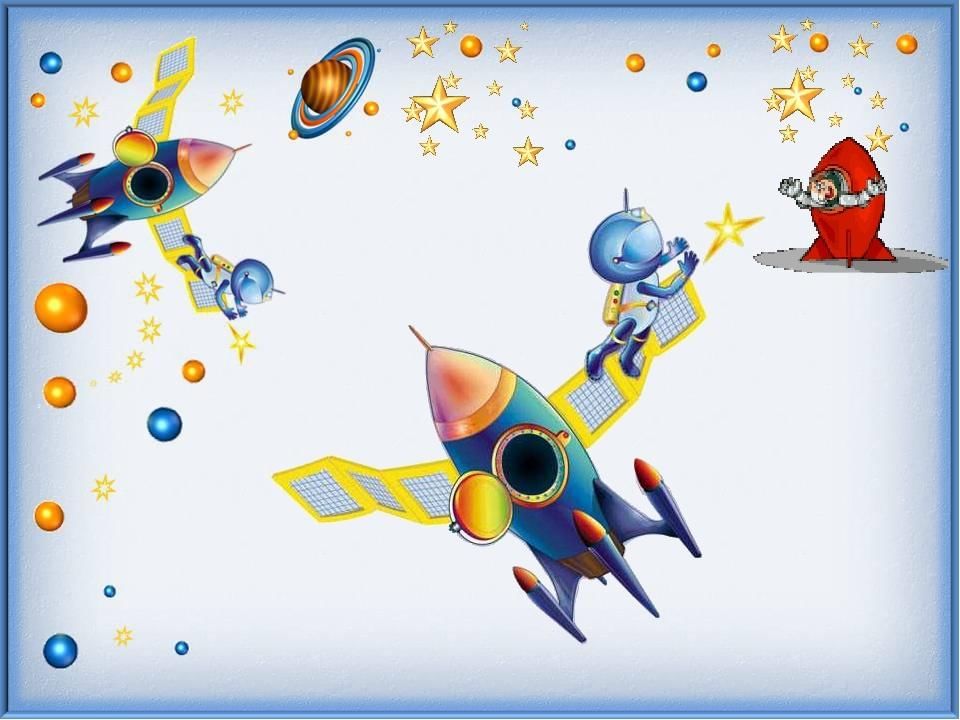 Игровая программа «Весёлый космодром»,посвящённая  Дню космонавтикиПодготовили и провели: Зайцева О.Ю.                                            Михеева М.И.Апрель 2024 г.Дата проведения - 12 апреля.Место проведения – спортивный зал.Количество детей– 14 человек.Цель: расширить представление детей о космосе, его освоении. Задачи:Познакомить с профессией космонавт. Дать первоначальные сведения о Солнце, Земле, планетах солнечной системы, Луне, звёздах.Развивать интеллектуальные и физические способности. Познакомить детей с историей возникновения праздника День космонавтики.Воспитывать уважение к трудной и опасной профессии космонавта. Воспитывать дух здорового соперничества и дружелюбной состязательности.Прививать любовь к стране, к космосу.Предварительная работа: просмотр видеофильма о космосе, разгадывание загадок. Викторина Оборудование: 2 воздушных шара, 2 обруча, разрезные картинки (ракета, космонавт), магнитная доска, магниты, очки, 6 пластиковых тарелок, глобус.Ход игровой программы          Ведущий: Здравствуйте, дорогие ребята! Я рада приветствовать вас на нашей игровой программе «Весёлый космодром», посвящённой Дню космонавтики!       Ребята, сегодня мы с Вами поговорим о Космосе. Знаете ли Вы, что такое Космос? (ответы детей) Солнце, Луна, звезды – все это находится в космическом пространстве.загадкаПо тёмному небу рассыпан горошекЦветной карамели из сахарной крошки,И только тогда, когда утро настанет,Вся карамель та внезапно растает. (Звёзды)-Слово «космос» означает «мир, вселенная», «все на свете».Вселенная – это все, что существует.Беседа (вопрос –ответ)Дети, посмотрите на эти картинки (изображение звезд, планет). Что вы видите (звезды, планеты)А когда мы можем видеть звезды? (Ночью, на ночном небе)А кроме звезд, что еще вы видели на небе? Днем – солнце, а ночью Луну.А вы узнали вот эту планету? (показать изображение Земли)Как вы поняли, что это планета Земля? (она голубая)А почему наша планета имеет много синего цвета? Потому что большая часть нашей планеты покрыта водой – морями и океанами, реками и озерами. (синий цвет – это океаны, реки и моря).Рассмотрим глобус – уменьшенная модель Земли.Итак, мы живем на Земле, значит мы – земляне.Наша планета Земля – это часть Вселенной.Люди с давних времен смотрели на небо и задумывались, а что там дальше за облаками и мечтали подняться выше облаков. Люди изобрели телескопы, это специальные приборы, которые позволяют людям видеть то, что расположено очень далеко от Земли.-Почти сто лет назад в городе Калуге жил простой учитель Константин Эдуардович Циолковский. Он очень любил наблюдать в телескоп за звездами и изучал их. Он задумал сконструировать такой летательный аппарат, который смог бы долететь до какой-нибудь планеты. Циолковский проводил расчеты, делал чертежи и придумал летательный аппарат.К сожалению, у него не было возможности его построить. Но он рассказал об этом в своих научных книгах. Через много лет после опытов Циолковского русские ученые под руководством конструктора Сергея Павловича Королева изготовили первый космический спутник (показ детского рисунка). Они установили на нем специальные приборы и запустили в космическое пространство. Полет прошел успешно. Тогда ученые решили повторить полет, но уже с живыми существами на борту – это были две собаки-лайки: Белка и Стрелка. Они тоже благополучно вернулись на землю. И ученые решили осуществить свою заветную мечту – послать в космос человека!И после того, как их полет прошел успешно, в космос полетел первый человек. А теперь давайте представим, что человек сел в ракету, поднялся в космос. А может ли он выйти из ракеты в космосе? Что ему для этого нужно? (ответы детей)Правильно, человеку нужен скафандр – костюм для космонавта (воспитатель прикрепляет изображение космонавта в скафандре), который снабжает человека воздухом и поддерживает температуру тела, ведь в космосе нет воздуха, там нечем дышать.Воспитатель прикрепляет на доску фотографию Ю. А. Гагарина. Загадка.В космической ракете
С названием  «Восток»
Он первым на планете
Подняться к звёздам смог.
Поёт об этом песни
Весенняя капель:
Навеки будут вместе
Гагарин и апрель.
(В.Степанов)А знаете ли вы, кто этот человек? (ответы детей) Это первый космонавт. Это первый человек, который отправился в космос.Юрий Алексеевич Гагарин облетел вокруг нашей планеты всего за 2 часа (1 час 48 минут) и вернулся на Землю целым и невредимым. После этого великого события люди поняли, что человек может находиться в космосе.Первый полет произошел 12 апреля 1961г. и с тех пор в этот день празднуется День Космонавтики.Космонавты, прежде чем полететь в космос много тренируются, вот и мы сейчас разомнемся.ФизкультминуткаЧтобы в космос полететь, надо многое уметь.Быть здоровым, не лениться, в школе хорошо учиться.И зарядку каждый день будем делать - нам не лень!Влево-вправо повернуться и опять назад вернуться,Приседать, поскакать и бежать, бежать, бежать.А потом все тише, тише походить - и сесть опять.- Молодцы, присаживайтесь на свои места.    Сейчас вы станете свидетелями космического путешествия двух экипажей. И пусть это не настоящий космический полет, но ведь, возможно, наши сегодняшние "космонавты" через 10-15 лет поведут корабли к другим планетам или будут создавать эти корабли. На протяжении всего полета за их работой будет наблюдать Центр управления полетом (жюри) и даст оценку готовности экипажей к выполнению различных заданий. Готовы?   Дорогие члены экипажей, сейчас мы с вами совершим увлекательное путешествие. Во время игры мы выясним, чей экипаж лучше знает историю покорения космос. Очень многое будет зависеть от вашей организованности, внимания, быстроты реакции к командам. Вас, как и настоящих космонавтов, ждут неожиданности. Будьте готовы к ним. Итак, к полёту готовы 2 экипажа, члены, которых должны перед полётом пройти последнюю проверку на Земле.       1 конкурс «Предполетная подготовка».Ведущий: Давайте проверим вашу физическую подготовку: по 1 члену экипажа крутятся 5 раз, глядя на правую вытянутую руку, затем идут вдоль прямой. Задача игроков пройти ровно.Ведущий: А теперь теоретическая подготовка: вопросы задаются по очереди экипажам:Назовите имя первого космонавта Земли? (Ю. Гагарин)Как вы думаете, Луна — это звезда или планета? (Планета)Как называется прибор, с помощью которого можно наблюдать за звездами? (Телескоп)Как называется костюм космонавта? (Скафандр )Как называется книга Носова о космических приключениях Незнайки? («Незнайка на Луне»)Почему астронавты в космическом корабле не могут передвигаться на ногах, как по земле? (Из-за невесомости)Летательный аппарат, на котором летали герои в сказках. (ковёр - самолёт)Летательный аппарат, на котором летают инопланетяне. (тарелка)Летательный аппарат на котором летала Баба - Яга. (ступа)Сколько длился полет Гагарина? (108 минут).Сколько планет в Солнечной системе? (9 планет). (Меркурий, Венера, Земля, Марс, Юпитер, Уран, Сатурн, Нептун, Плутон)Как называется космодром, с которого в космос поднимаются русские ракеты? Где он находится?   (Байконур, Казахстан)Назовите русских женщин-космонавтов. (Валентина Терешкова, Светлана Савицкая)Как звали собак которые первыми вернулись из космоса? (Белка, Стрелка)Может ли звезда упасть? (Нет)Какие падающие тела мы называем «падающими звездами» (Метеориты)       2 конкурс «Невесомость»     Ведущий: Молодцы! Ребята, как вы знаете, все предметы в космосе теряют свой вес. И это состояние называется «невесомость»      «Невесомость». 2-3 человека делают «ласточку». Остальные считают вслух. Выигрывает тот, кто дольше простоит на одной ноге. Ведущий: В невесомости не только человек, но и предмет теряет свой вес. Мы сейчас попробуем с вами загнать шарик в обруч, не прибегая к помощи рук.Ведущий: В невесомости не только человек, но и предмет теряет свой вес. Мы сейчас попробуем с вами загнать шарик в обруч, не прибегая к помощи рук.      3 конкурс  «Загони шар». (мяч)Дети держат руки за спиной и ногами загоняют шар в обруч.Ведущий: Ребята, а как называется летательный аппарат, на котором космонавты летают в космос? Ответы детей.Ребята, а как называется человек, который управляет ракетой, ? Ответы детей.Ведущий: Правильно, ракета, космонавт. Давайте и мы с вами соберём свою ракету и космонавта.      4 конкурс «Собери картинки». Две команды собирают разрезные картинки. 1 ребенок берет картинку бежит до магнитной доски крепит ее магнитом (возвращается). Побеждает команда, которая первая соберет ракету и космонавта.
      5 конкурс  «Скафандр»Ведущий: Испытание на невесомость мы прошли. Собрали ракету и отправили человека в космос. А это значит, что мы можем отправиться в космос  сами и примерить на себя костюм космонавта. Скажите, ребята, как он называется? Да, без скафандра в открытый космос нам нельзя. Поэтому предлагаю соорудить его самим. Для этого я приглашаю по 3 игрока от каждого экипажа. Вам дается фольга и скотч. 1 игрок станет космонавтом, а двое других будут помощниками. Ваша задача обмотать фольгой космонавта и прикрепить это скотчем. У кого получится лучше, тот и побеждает. Надежность костюма проверим, сделав несколько шагов в невесомости (ребята в «скафандрах» делают несколько шагов).     Ведущий: Теперь у нас есть скафандры. Давайте запечатлеем этот момент. (Фото на память). И мы смело можем отправиться в космос. Кстати, первым человеком, который побывал в открытом космосе, был Алексей Леонов. Выход Леонова в открытый космос осуществлялся с борта опытного корабля "Восход-2". Экипаж корабля состоял уже из двух человек. Командир аппарата был Павел Беляев, а пилотом назначили Алексея Леонова. Специально только для данной миссии был сделан скафандр "Беркут".      В солнечной  системе мы можем повстречаться с неземными существами. И нам нужно быть готовыми к этой встрече. Давайте попробуем с ними подружиться. Итак, следующий        6.конкурс «Инопланетяне». Приглашаю 2 команды по 7 человек. Каждому игроку нужно для начала нарядиться инопланетянами: надеть тарелку на 1 ухо, другую – на другое. На руки надеть специальные  (перчатки), добегаете до ориентира, так, чтобы ничего не упало, также возвращаетесь обратно и передаете эстафету следующему игроку. Какой  экипаж первый справится с заданием, тот и побеждает.7.Продолжаем наше путешествие.  (Загадки о космосе.) 8.конкурс «Собери звезды». Дети делятся на команды. Каждый участник берет 1 звезду  переносит ее  и прекрепляет на магнитную доску.Жюри подводит итоги. Награждает.Ведущий: Ну вот  наша игровая программа «Весёлый космодром» подошла к концу и завершить её мне бы хотелось словами первого лётчика-космонавта Юрия Гагарина: «Облетев Землю в корабле-спутнике, я увидел, как прекрасна наша планета. Люди, будем хранить, и преумножать эту красоту, а не разрушать её». Давайте будем выполнять этот завет.  До новых встреч!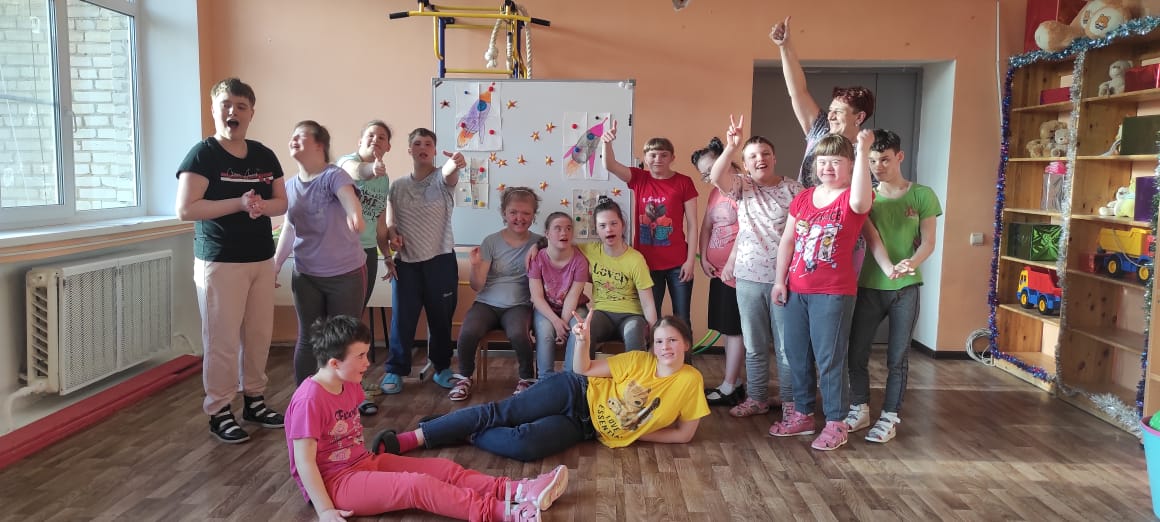 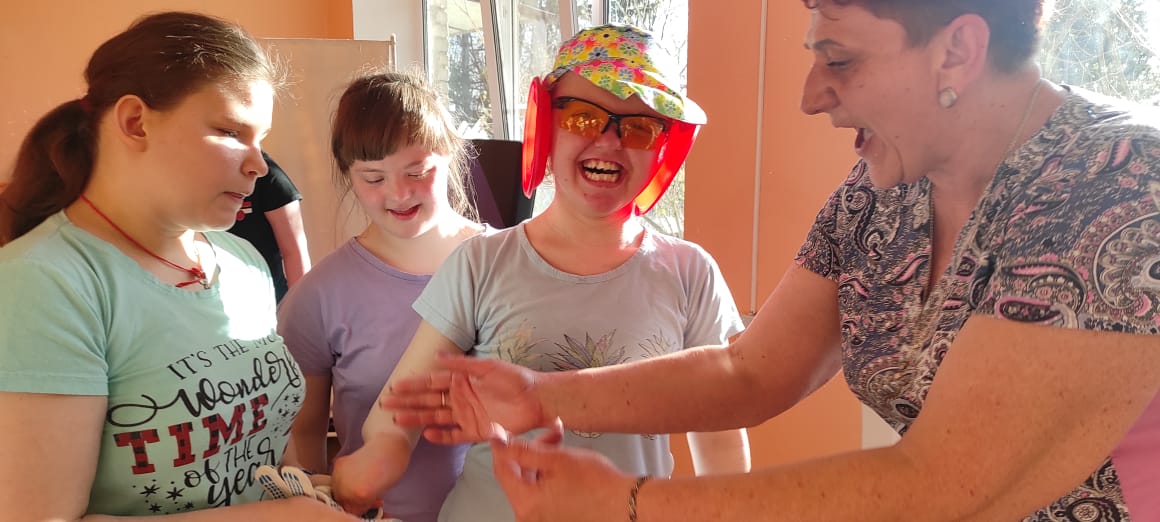 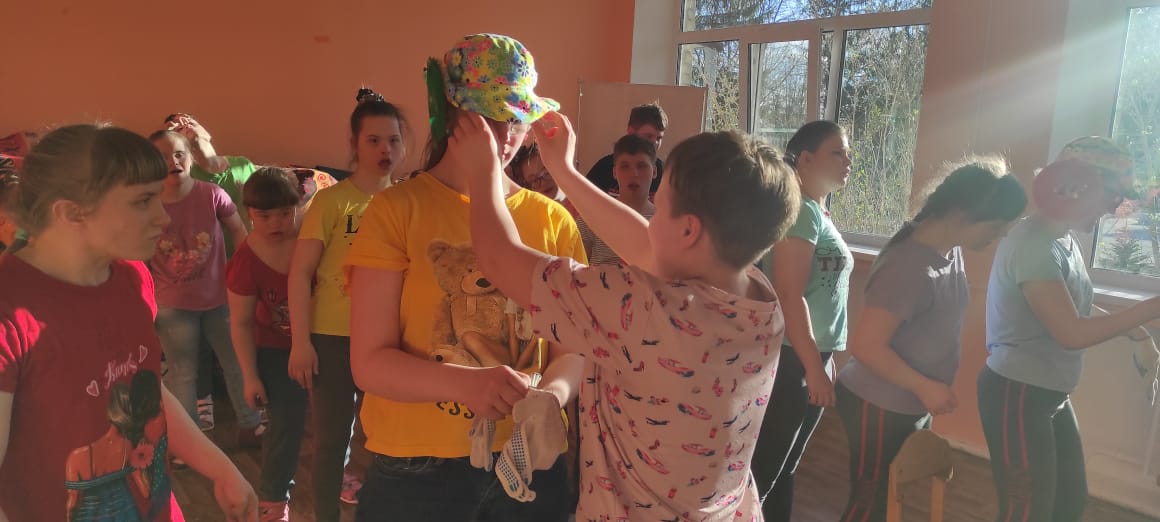 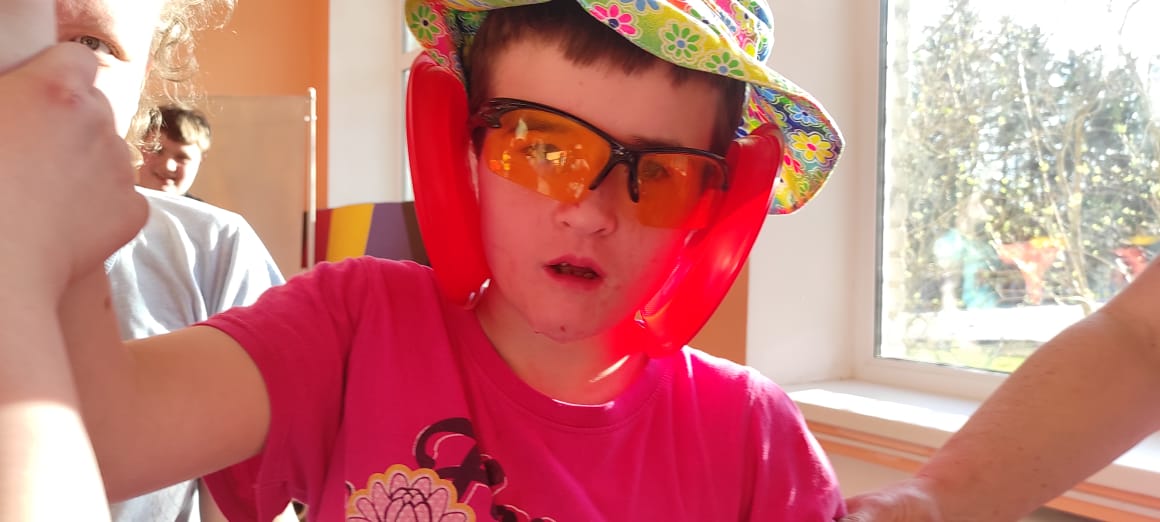 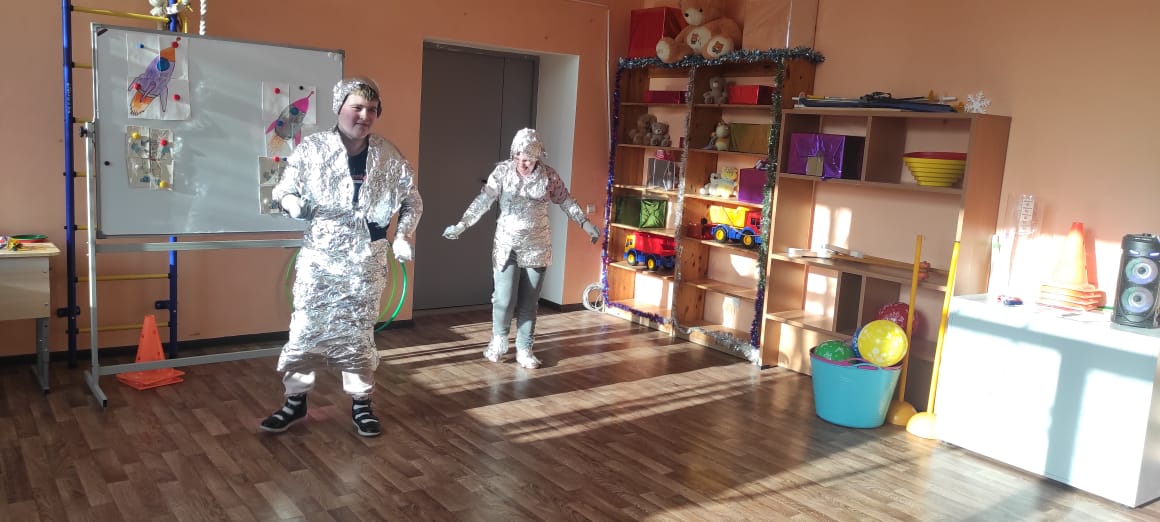 Человек сидит в ракете.
Смело в небо он летит,
И на нас в своем ска ндре
Он из космоса глядит.(Космонавт)Бродит одиноко
Огненное око.
Всюду, где бывает,
Взглядом согревает. (Солнце)Чудо-птица-алый хвост
Прилетела в стаю звезд.(Ракета)Планета голубая,
Любимая, родная.
Она твоя, она моя,
А называется…(Земля)По тёмному небу рассыпан горошек
Цветной карамели из сахарной крошки,
И только тогда, когда утро настанет,
Вся карамель та внезапно растает.
(Звёзды)Освещает ночью путь,
Звездам не дает заснуть.
Пусть все спят, ей не до сна,
В небе светит нам… (Луна)Желтая тарелка на небе висит.
Желтая тарелка всем тепло дарит. (Солнце)